Du 18 au 21 novembre 2024CNAM2, rue Conté
75003 ParisINSCRIPTION :Formulaire à renvoyer par mail à secretariat@sf2m.fr
Mme / MrNom : ……………………………………………………………………………………………………………………………Prénom : ………………………………………………………………………………………………………………………Société ou laboratoire : ……………………………………………………………………………………………….Adresse : ………………………………………………………………………………………………………………………Tél : ………………………………………………………………………………………………………………………………E-mail : ………………………………………………………………………………………………………………………….Cochez la/les case/s correspondante/sVous pouvez régler par chèque bancaire à l’ordre de SF2M
adresse postale :	28 rue Saint-Dominique
 	75007 PARISpar virement bancaire au	CIC PARIS SAINT PHILIPPE DU ROUL
		IBAN : FR76 3006 6101 6100 0103 4140 123
	BIC : CMCIFRPP	Indiquer sur l’ordre de virement le nom de la personne à inscrire et la mention JA2024.en envoyant un bon de commande ou en demandant une facture au secrétariat (e-mail ci-dessus)Si besoin, vous pouvez obtenir une facture acquittée auprès du secrétariat, adresse mail ci-dessus.Le tarif plein « Autre » vous permet, après votre accord, de bénéficier d’une inscription gratuite à la SF2M pour l’année 2025.Nos prix sont nets, la SF2M n'est pas assujettie à la TVA (TVA non applicable - article 293 B du CGI).Si vous avez besoins particuliers concernant les menus (végane, sans gluten, sans porc…) merci de nous le signaler par mail au secrétariat.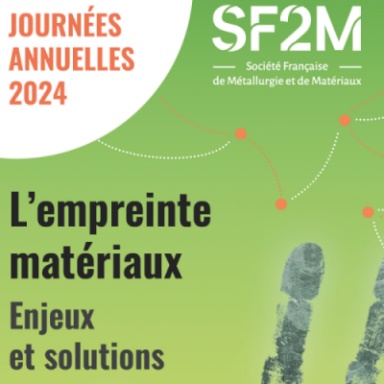 Journées Annuelles 2024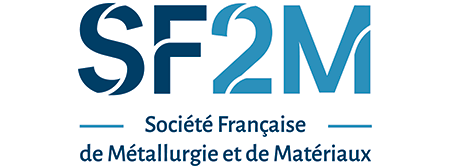 Jusqu'au 15 octobreÀ partir du 16 octobre 2024Étudiant 180 € 280 €Membre SF2M 300 € 400 €Non membre 430 € 530 €